Международная выставка оборудования, ингредиентов и упаковкидля производства напитков BeviTecВ международном выставочном центре "Крокус Экспо" города Москвы 26-28 мая 2024 года состоится международная выставка оборудования, ингредиентов и упаковки для производства напитков BeviTec.BeviТес - единственный в России и СНГ специализированный проект, посвященный производству, упаковке и реализации всех видов напитков: молока и молочных продуктов, полной линейки безалкогольной продукции, минеральных вод, а также вина, пива и крепких алкогольных напитков.Ключевой темой экспозиции и Деловой программы выставки 2024 года будет предложение компаний России и стран СНГ по импортозамещению выбывшего ассортимента оборудования и ингредиентов для производства напитков.Посещение выставки и участие в мероприятиях деловой программы бесплатное.Более подробная информация об условиях участия в выставке опубликована на официальном сайте выставки: https://bevitec.ru/. В случае заинтересованности и при возникновении вопросов по участию в указанном мероприятии просим обращаться к организаторам выставки. Контактные лица для связи: Кристина Лаврентьева, тел.:+7 495 649 87 75, доб. 158, email: Kristina.Lavrenteva@gefera.ru, Александра Юрченко, тел.: +7 (495) 649 87 75, доб.132, email: Alexandra.Yurchenko@gefera.ru.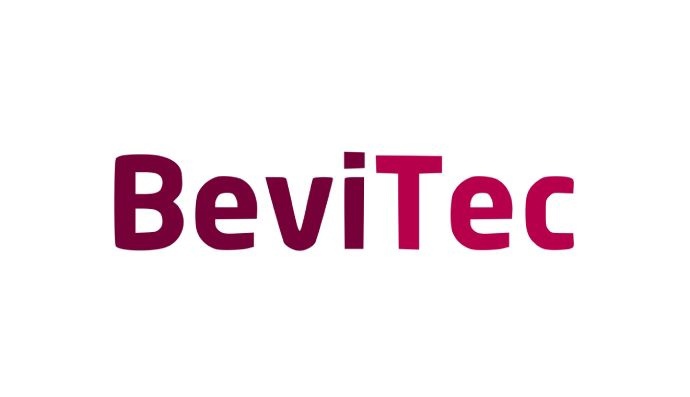 